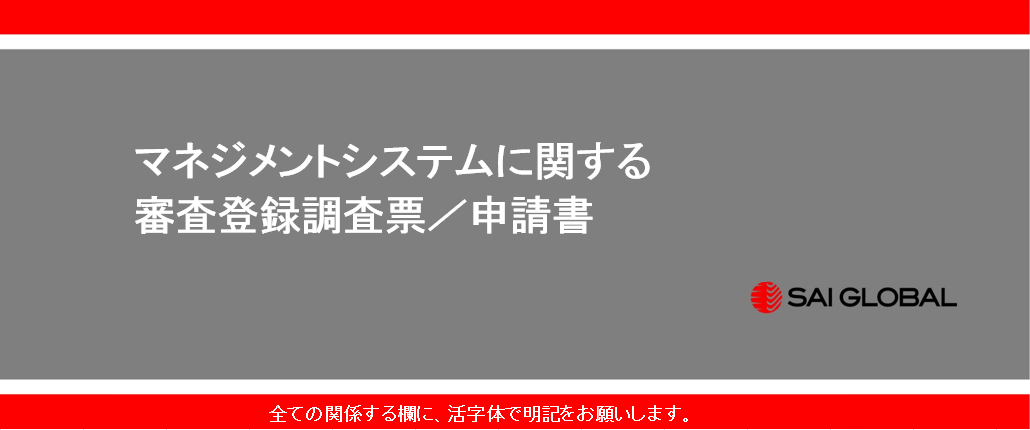 1. 申請組織　基本情報1. 申請組織　基本情報申請組織名称フリガナ：ミタケンセツカブシキガイシャ【和文名】三田建設株式会社【英文名】Mita Construction Co., Ltd.※登録上必要ですので必ずご記入ください。例）株式会社海山建設→Umiyama Kensetsu Co.,　Ltd.管理責任者（今後の認証手続き及び審査関係費用の承認についての組織代表者）フリガナ：ミタジロウ氏　名：三田次郎役　職：管理部長電話番号：03-1234-5678　　　　　　　　　　　　FAX番号：03-1234-5679Email：jiro.mita@mitaconst.co.jp経理担当窓口（請求書送付先）フリガナ：ヤマダマチコ氏　名：山田町子役　職：経理課長電話番号：03-1234-5670　　　　　　　　　　　　FAX番号：03-1234-5681Email：machiko.yamada@mitaconst.co.jp今回申請する全ての該当規格にチェックを入れてください。品質 ISO 9001環境 ISO 14001 （環境側面に関する追加情報の申請も別途必要となります。）労働安全衛生 ISO 45001 （危険源に関する追加情報の申請も別途必要となります。） OHSAS 18001 （危険源に関する追加情報の申請も別途必要となります。）食品安全 ISO 22000 FSSC 22000 HACCP  その他（     ）情報セキュリティ ISO 27001 （ISMS認証申請書の提出も別途必要となります。）その他 （     ）2. サイト情報2. サイト情報2. サイト情報2. サイト情報2. サイト情報2. サイト情報2. サイト情報2. サイト情報2. サイト情報2. サイト情報A)メインサイト情報A)メインサイト情報A)メインサイト情報A)メインサイト情報A)メインサイト情報A)メインサイト情報A)メインサイト情報A)メインサイト情報A)メインサイト情報A)メインサイト情報サイトの名称フリガナ：ホンシャ【和文】：本社 【英文】：Head officeフリガナ：ホンシャ【和文】：本社 【英文】：Head officeフリガナ：ホンシャ【和文】：本社 【英文】：Head officeフリガナ：ホンシャ【和文】：本社 【英文】：Head officeフリガナ：ホンシャ【和文】：本社 【英文】：Head officeフリガナ：ホンシャ【和文】：本社 【英文】：Head officeフリガナ：ホンシャ【和文】：本社 【英文】：Head officeフリガナ：ホンシャ【和文】：本社 【英文】：Head officeフリガナ：ホンシャ【和文】：本社 【英文】：Head officeサイトの住所フリガナ：トウキョウトミナトクシバ111【和文】：〒100-1000 東京都港区芝111 【英文】：111 Shiba, Minato-Ku, Tokyo 100-1000 Japan フリガナ：トウキョウトミナトクシバ111【和文】：〒100-1000 東京都港区芝111 【英文】：111 Shiba, Minato-Ku, Tokyo 100-1000 Japan フリガナ：トウキョウトミナトクシバ111【和文】：〒100-1000 東京都港区芝111 【英文】：111 Shiba, Minato-Ku, Tokyo 100-1000 Japan フリガナ：トウキョウトミナトクシバ111【和文】：〒100-1000 東京都港区芝111 【英文】：111 Shiba, Minato-Ku, Tokyo 100-1000 Japan フリガナ：トウキョウトミナトクシバ111【和文】：〒100-1000 東京都港区芝111 【英文】：111 Shiba, Minato-Ku, Tokyo 100-1000 Japan フリガナ：トウキョウトミナトクシバ111【和文】：〒100-1000 東京都港区芝111 【英文】：111 Shiba, Minato-Ku, Tokyo 100-1000 Japan フリガナ：トウキョウトミナトクシバ111【和文】：〒100-1000 東京都港区芝111 【英文】：111 Shiba, Minato-Ku, Tokyo 100-1000 Japan フリガナ：トウキョウトミナトクシバ111【和文】：〒100-1000 東京都港区芝111 【英文】：111 Shiba, Minato-Ku, Tokyo 100-1000 Japan フリガナ：トウキョウトミナトクシバ111【和文】：〒100-1000 東京都港区芝111 【英文】：111 Shiba, Minato-Ku, Tokyo 100-1000 Japan メインサイト連絡先フリガナ：ミタジロウ氏　名：三田次郎役　職：管理部長電話番号：03-1234-5678　　　　　　　　　　　　FAX番号：03-1234-5679Email：jiro.mita@mitaconst.co.jpフリガナ：ミタジロウ氏　名：三田次郎役　職：管理部長電話番号：03-1234-5678　　　　　　　　　　　　FAX番号：03-1234-5679Email：jiro.mita@mitaconst.co.jpフリガナ：ミタジロウ氏　名：三田次郎役　職：管理部長電話番号：03-1234-5678　　　　　　　　　　　　FAX番号：03-1234-5679Email：jiro.mita@mitaconst.co.jpフリガナ：ミタジロウ氏　名：三田次郎役　職：管理部長電話番号：03-1234-5678　　　　　　　　　　　　FAX番号：03-1234-5679Email：jiro.mita@mitaconst.co.jpフリガナ：ミタジロウ氏　名：三田次郎役　職：管理部長電話番号：03-1234-5678　　　　　　　　　　　　FAX番号：03-1234-5679Email：jiro.mita@mitaconst.co.jpフリガナ：ミタジロウ氏　名：三田次郎役　職：管理部長電話番号：03-1234-5678　　　　　　　　　　　　FAX番号：03-1234-5679Email：jiro.mita@mitaconst.co.jpフリガナ：ミタジロウ氏　名：三田次郎役　職：管理部長電話番号：03-1234-5678　　　　　　　　　　　　FAX番号：03-1234-5679Email：jiro.mita@mitaconst.co.jpフリガナ：ミタジロウ氏　名：三田次郎役　職：管理部長電話番号：03-1234-5678　　　　　　　　　　　　FAX番号：03-1234-5679Email：jiro.mita@mitaconst.co.jpフリガナ：ミタジロウ氏　名：三田次郎役　職：管理部長電話番号：03-1234-5678　　　　　　　　　　　　FAX番号：03-1234-5679Email：jiro.mita@mitaconst.co.jp部門別社員数部門名／職務正社員 ※1正社員 ※1パート4時間以上勤務パート4時間未満勤務パート4時間未満勤務臨時雇い臨時雇い契約社員その他部門別社員数経営者2人2人     人     人     人     人     人     人部門別社員数営業部5人5人     人     人     人     人     人     人部門別社員数工事部20人20人     人     人     人     人     人     人部門別社員数総務部5人5人     人     人     人     人     人2人部門別社員数     人     人     人     人     人     人     人     人部門別社員数（計）32人32人     人     人     人     人     人2人部門別社員数工事現場労働者数※215人部門別社員数※1経営層の人数は含め、非常勤社員は含めない。※2建設業の場合のみ必ずご記入ください。（審査時に手持ちの工事現場で働いている大体の協力会社労働者数）※1経営層の人数は含め、非常勤社員は含めない。※2建設業の場合のみ必ずご記入ください。（審査時に手持ちの工事現場で働いている大体の協力会社労働者数）※1経営層の人数は含め、非常勤社員は含めない。※2建設業の場合のみ必ずご記入ください。（審査時に手持ちの工事現場で働いている大体の協力会社労働者数）※1経営層の人数は含め、非常勤社員は含めない。※2建設業の場合のみ必ずご記入ください。（審査時に手持ちの工事現場で働いている大体の協力会社労働者数）※1経営層の人数は含め、非常勤社員は含めない。※2建設業の場合のみ必ずご記入ください。（審査時に手持ちの工事現場で働いている大体の協力会社労働者数）※1経営層の人数は含め、非常勤社員は含めない。※2建設業の場合のみ必ずご記入ください。（審査時に手持ちの工事現場で働いている大体の協力会社労働者数）※1経営層の人数は含め、非常勤社員は含めない。※2建設業の場合のみ必ずご記入ください。（審査時に手持ちの工事現場で働いている大体の協力会社労働者数）※1経営層の人数は含め、非常勤社員は含めない。※2建設業の場合のみ必ずご記入ください。（審査時に手持ちの工事現場で働いている大体の協力会社労働者数）※1経営層の人数は含め、非常勤社員は含めない。※2建設業の場合のみ必ずご記入ください。（審査時に手持ちの工事現場で働いている大体の協力会社労働者数）勤務形態標準就業時間帯（例：8:30 – 17:00）8:30 – 17:308:30 – 17:308:30 – 17:308:30 – 17:308:30 – 17:308:30 – 17:308:30 – 17:308:30 – 17:30勤務形態勤務シフト情報（複数シフトの場合、各勤務時間帯も記入）（シフト数）1（シフト時間帯１）8:30 – 17:30　（シフト時間帯１）8:30 – 17:30　（シフト時間帯１）8:30 – 17:30　（シフト時間帯２）　　：　　～　　：　　（シフト時間帯２）　　：　　～　　：　　（シフト時間帯３）　　：　　～　　：　　（シフト時間帯３）　　：　　～　　：　　B)その他のサイト情報（メインサイトに加えてマネジメントシステムを運用し、今回登録範囲に含めるサイトに関する情報）B)その他のサイト情報（メインサイトに加えてマネジメントシステムを運用し、今回登録範囲に含めるサイトに関する情報）B)その他のサイト情報（メインサイトに加えてマネジメントシステムを運用し、今回登録範囲に含めるサイトに関する情報）B)その他のサイト情報（メインサイトに加えてマネジメントシステムを運用し、今回登録範囲に含めるサイトに関する情報）B)その他のサイト情報（メインサイトに加えてマネジメントシステムを運用し、今回登録範囲に含めるサイトに関する情報）B)その他のサイト情報（メインサイトに加えてマネジメントシステムを運用し、今回登録範囲に含めるサイトに関する情報）B)その他のサイト情報（メインサイトに加えてマネジメントシステムを運用し、今回登録範囲に含めるサイトに関する情報）B)その他のサイト情報（メインサイトに加えてマネジメントシステムを運用し、今回登録範囲に含めるサイトに関する情報）B)その他のサイト情報（メインサイトに加えてマネジメントシステムを運用し、今回登録範囲に含めるサイトに関する情報）B)その他のサイト情報（メインサイトに加えてマネジメントシステムを運用し、今回登録範囲に含めるサイトに関する情報）サイト１の名称フリガナ：カナガワエイギョウショ【和文】：神奈川営業所 【英文】：Kanagawa sales officeフリガナ：カナガワエイギョウショ【和文】：神奈川営業所 【英文】：Kanagawa sales officeフリガナ：カナガワエイギョウショ【和文】：神奈川営業所 【英文】：Kanagawa sales officeフリガナ：カナガワエイギョウショ【和文】：神奈川営業所 【英文】：Kanagawa sales officeフリガナ：カナガワエイギョウショ【和文】：神奈川営業所 【英文】：Kanagawa sales officeフリガナ：カナガワエイギョウショ【和文】：神奈川営業所 【英文】：Kanagawa sales officeフリガナ：カナガワエイギョウショ【和文】：神奈川営業所 【英文】：Kanagawa sales officeフリガナ：カナガワエイギョウショ【和文】：神奈川営業所 【英文】：Kanagawa sales officeフリガナ：カナガワエイギョウショ【和文】：神奈川営業所 【英文】：Kanagawa sales officeサイト１の住所フリガナ：カナガワケンヨコハマシナカクナカ200【和文】：〒200-2000 神奈川県横浜市中区中200 【英文】：200 Naka, Naka-ku, Yokohama-shi, Kanagawa-ken 200-2000 Japanフリガナ：カナガワケンヨコハマシナカクナカ200【和文】：〒200-2000 神奈川県横浜市中区中200 【英文】：200 Naka, Naka-ku, Yokohama-shi, Kanagawa-ken 200-2000 Japanフリガナ：カナガワケンヨコハマシナカクナカ200【和文】：〒200-2000 神奈川県横浜市中区中200 【英文】：200 Naka, Naka-ku, Yokohama-shi, Kanagawa-ken 200-2000 Japanフリガナ：カナガワケンヨコハマシナカクナカ200【和文】：〒200-2000 神奈川県横浜市中区中200 【英文】：200 Naka, Naka-ku, Yokohama-shi, Kanagawa-ken 200-2000 Japanフリガナ：カナガワケンヨコハマシナカクナカ200【和文】：〒200-2000 神奈川県横浜市中区中200 【英文】：200 Naka, Naka-ku, Yokohama-shi, Kanagawa-ken 200-2000 Japanフリガナ：カナガワケンヨコハマシナカクナカ200【和文】：〒200-2000 神奈川県横浜市中区中200 【英文】：200 Naka, Naka-ku, Yokohama-shi, Kanagawa-ken 200-2000 Japanフリガナ：カナガワケンヨコハマシナカクナカ200【和文】：〒200-2000 神奈川県横浜市中区中200 【英文】：200 Naka, Naka-ku, Yokohama-shi, Kanagawa-ken 200-2000 Japanフリガナ：カナガワケンヨコハマシナカクナカ200【和文】：〒200-2000 神奈川県横浜市中区中200 【英文】：200 Naka, Naka-ku, Yokohama-shi, Kanagawa-ken 200-2000 Japanフリガナ：カナガワケンヨコハマシナカクナカ200【和文】：〒200-2000 神奈川県横浜市中区中200 【英文】：200 Naka, Naka-ku, Yokohama-shi, Kanagawa-ken 200-2000 Japanサイト１連絡先フリガナ：ヨコタカズオ氏　名：横田和夫役　職：営業所長電話番号：045-500-5000　　　　　　　　　　　　　FAX番号：045-500-5001Email：kazuo.yokota@mintaconst.co.jpフリガナ：ヨコタカズオ氏　名：横田和夫役　職：営業所長電話番号：045-500-5000　　　　　　　　　　　　　FAX番号：045-500-5001Email：kazuo.yokota@mintaconst.co.jpフリガナ：ヨコタカズオ氏　名：横田和夫役　職：営業所長電話番号：045-500-5000　　　　　　　　　　　　　FAX番号：045-500-5001Email：kazuo.yokota@mintaconst.co.jpフリガナ：ヨコタカズオ氏　名：横田和夫役　職：営業所長電話番号：045-500-5000　　　　　　　　　　　　　FAX番号：045-500-5001Email：kazuo.yokota@mintaconst.co.jpフリガナ：ヨコタカズオ氏　名：横田和夫役　職：営業所長電話番号：045-500-5000　　　　　　　　　　　　　FAX番号：045-500-5001Email：kazuo.yokota@mintaconst.co.jpフリガナ：ヨコタカズオ氏　名：横田和夫役　職：営業所長電話番号：045-500-5000　　　　　　　　　　　　　FAX番号：045-500-5001Email：kazuo.yokota@mintaconst.co.jpフリガナ：ヨコタカズオ氏　名：横田和夫役　職：営業所長電話番号：045-500-5000　　　　　　　　　　　　　FAX番号：045-500-5001Email：kazuo.yokota@mintaconst.co.jpフリガナ：ヨコタカズオ氏　名：横田和夫役　職：営業所長電話番号：045-500-5000　　　　　　　　　　　　　FAX番号：045-500-5001Email：kazuo.yokota@mintaconst.co.jpフリガナ：ヨコタカズオ氏　名：横田和夫役　職：営業所長電話番号：045-500-5000　　　　　　　　　　　　　FAX番号：045-500-5001Email：kazuo.yokota@mintaconst.co.jp部門別社員数部門名／職務正社員 ※1正社員 ※1パート4時間以上勤務パート4時間未満勤務パート4時間未満勤務臨時雇い臨時雇い契約社員その他部門別社員数営業課5人5人2人     人     人     人     人     人部門別社員数     人     人     人     人     人     人     人     人部門別社員数     人     人     人     人     人     人     人     人部門別社員数     人     人     人     人     人     人     人     人部門別社員数     人     人     人     人     人     人     人     人部門別社員数（計）5人5人2人     人     人     人     人     人部門別社員数工事現場労働者数※2     人部門別社員数※1経営層の人数は含め、非常勤社員は含めない。※2建設業の場合のみ必ずご記入ください。（審査時に手持ちの工事現場で働いている大体の協力会社労働者数）※1経営層の人数は含め、非常勤社員は含めない。※2建設業の場合のみ必ずご記入ください。（審査時に手持ちの工事現場で働いている大体の協力会社労働者数）※1経営層の人数は含め、非常勤社員は含めない。※2建設業の場合のみ必ずご記入ください。（審査時に手持ちの工事現場で働いている大体の協力会社労働者数）※1経営層の人数は含め、非常勤社員は含めない。※2建設業の場合のみ必ずご記入ください。（審査時に手持ちの工事現場で働いている大体の協力会社労働者数）※1経営層の人数は含め、非常勤社員は含めない。※2建設業の場合のみ必ずご記入ください。（審査時に手持ちの工事現場で働いている大体の協力会社労働者数）※1経営層の人数は含め、非常勤社員は含めない。※2建設業の場合のみ必ずご記入ください。（審査時に手持ちの工事現場で働いている大体の協力会社労働者数）※1経営層の人数は含め、非常勤社員は含めない。※2建設業の場合のみ必ずご記入ください。（審査時に手持ちの工事現場で働いている大体の協力会社労働者数）※1経営層の人数は含め、非常勤社員は含めない。※2建設業の場合のみ必ずご記入ください。（審査時に手持ちの工事現場で働いている大体の協力会社労働者数）※1経営層の人数は含め、非常勤社員は含めない。※2建設業の場合のみ必ずご記入ください。（審査時に手持ちの工事現場で働いている大体の協力会社労働者数）勤務形態標準就業時間帯（例：8:30 – 17:00）8:30 – 17:308:30 – 17:308:30 – 17:308:30 – 17:308:30 – 17:308:30 – 17:308:30 – 17:308:30 – 17:30勤務形態勤務シフト情報（複数シフトの場合、各勤務時間帯も記入）（シフト数）1（シフト時間帯１）8:30 – 17:30　（シフト時間帯１）8:30 – 17:30　（シフト時間帯１）8:30 – 17:30　（シフト時間帯２）　　：　　～　　：　　（シフト時間帯２）　　：　　～　　：　　（シフト時間帯３）　　：　　～　　：　　（シフト時間帯３）　　：　　～　　：　　※サイト１以上に申請するサイトがある場合、上記をコピーの上追加記入ください。※サイト１以上に申請するサイトがある場合、上記をコピーの上追加記入ください。※サイト１以上に申請するサイトがある場合、上記をコピーの上追加記入ください。※サイト１以上に申請するサイトがある場合、上記をコピーの上追加記入ください。※サイト１以上に申請するサイトがある場合、上記をコピーの上追加記入ください。※サイト１以上に申請するサイトがある場合、上記をコピーの上追加記入ください。※サイト１以上に申請するサイトがある場合、上記をコピーの上追加記入ください。※サイト１以上に申請するサイトがある場合、上記をコピーの上追加記入ください。※サイト１以上に申請するサイトがある場合、上記をコピーの上追加記入ください。※サイト１以上に申請するサイトがある場合、上記をコピーの上追加記入ください。3. マネジメントシステムに関する情報3. マネジメントシステムに関する情報3. マネジメントシステムに関する情報3. マネジメントシステムに関する情報3. マネジメントシステムに関する情報ご希望の登録範囲（和文また英文でお願いします。）【和文】：建築工事の設計及び施工【英文】：Design and construction of building.【和文】：建築工事の設計及び施工【英文】：Design and construction of building.【和文】：建築工事の設計及び施工【英文】：Design and construction of building.【和文】：建築工事の設計及び施工【英文】：Design and construction of building.審査希望日201x年9月頃コメント：201x年9月頃コメント：201x年9月頃コメント：201x年9月頃コメント：審査内容 初回　　 定期（ 1回目、 2回目、 （　　）回目）　　 更新 他の認証機関からの移行（下の欄に記入ください） 初回　　 定期（ 1回目、 2回目、 （　　）回目）　　 更新 他の認証機関からの移行（下の欄に記入ください） 初回　　 定期（ 1回目、 2回目、 （　　）回目）　　 更新 他の認証機関からの移行（下の欄に記入ください） 初回　　 定期（ 1回目、 2回目、 （　　）回目）　　 更新 他の認証機関からの移行（下の欄に記入ください）審査間隔 6か月に1回　　　　 12か月に1回 6か月に1回　　　　 12か月に1回 6か月に1回　　　　 12か月に1回 6か月に1回　　　　 12か月に1回SAIG又は他の認証機関により、現在認証されているマネジメントシステムはありますか？ はい　　 いいえ　　　「はい」の場合は、そのマネジメントシステムについて下の欄にご記入ください。 はい　　 いいえ　　　「はい」の場合は、そのマネジメントシステムについて下の欄にご記入ください。 はい　　 いいえ　　　「はい」の場合は、そのマネジメントシステムについて下の欄にご記入ください。 はい　　 いいえ　　　「はい」の場合は、そのマネジメントシステムについて下の欄にご記入ください。SAIG又は他の認証機関により、現在認証されているマネジメントシステムはありますか？認証機関名MXCBMXCBMXCBSAIG又は他の認証機関により、現在認証されているマネジメントシステムはありますか？規格名（例、9001:2015）　9001:2015 （例、9001:2015）　9001:2015 （例、9001:2015）　9001:2015 SAIG又は他の認証機関により、現在認証されているマネジメントシステムはありますか？認証登録番号MX987654MX987654MX987654SAIG又は他の認証機関により、現在認証されているマネジメントシステムはありますか？初回登録日200x/11/26有効期限年月日20xx/11/25他のマネジメントシステムと統合を希望しますか？ はい　　 いいえ　　　「はい」の場合は、統合する規格名をご記入ください：        はい　　 いいえ　　　「はい」の場合は、統合する規格名をご記入ください：        はい　　 いいえ　　　「はい」の場合は、統合する規格名をご記入ください：        はい　　 いいえ　　　「はい」の場合は、統合する規格名をご記入ください：       マネジメントシステムを構築するために、外部のコンサルタントをお使いになりましたか？ はい　　 いいえ　　「はい」の場合は、そのコンサルタント名：芝田コンサルティング はい　　 いいえ　　「はい」の場合は、そのコンサルタント名：芝田コンサルティング はい　　 いいえ　　「はい」の場合は、そのコンサルタント名：芝田コンサルティング はい　　 いいえ　　「はい」の場合は、そのコンサルタント名：芝田コンサルティングSAIGを知ったきっかけを右よりお選びください。「他者からの紹介」を選択された場合は、紹介者名と御社との関係をお知らせください。 他者からの紹介　紹介者名：山田太郎審査員、芝田コンサルティング等　御社との関係：　コンサルタントを受けた　　同業者　　その他（     ） SAIGのウェブサイト その他（     ） 他者からの紹介　紹介者名：山田太郎審査員、芝田コンサルティング等　御社との関係：　コンサルタントを受けた　　同業者　　その他（     ） SAIGのウェブサイト その他（     ） 他者からの紹介　紹介者名：山田太郎審査員、芝田コンサルティング等　御社との関係：　コンサルタントを受けた　　同業者　　その他（     ） SAIGのウェブサイト その他（     ） 他者からの紹介　紹介者名：山田太郎審査員、芝田コンサルティング等　御社との関係：　コンサルタントを受けた　　同業者　　その他（     ） SAIGのウェブサイト その他（     ）4. ビジネス全般に関する情報（複数／マルチサイトに渡る場合、サイト毎のビジネス関連活動を記入してください。その場合、以下関係する欄をコピー・ペーストの上、追記ください。）4. ビジネス全般に関する情報（複数／マルチサイトに渡る場合、サイト毎のビジネス関連活動を記入してください。その場合、以下関係する欄をコピー・ペーストの上、追記ください。）提供している製品／サービスの範囲について、リストアップしてください。民間建築工事の設計、施工がメイン。一般戸建て住宅、集合住宅、老健施設、幼稚園、等主要な部門について、リストアップしてください。（例：設計・開発、製造、経営管理、営業、等）経営管理、営業、工事（設計、施工、調達担当）、総務・安全労務、主要なプロセス・活動について、リストアップしてください。（例：組立、機械加工、施工、コンサルティング、xxxサービス提供、等）また、活用・使用している主要なテクノロジー／技術を記入してください。営業活動に伴う積算・見積、受注案件に対する設計・施工、施工案件に対する営繕工事、引き渡し後のアフターサービス、等特に無いが、地盤改良に伴う特殊工法、山留工事等がある。主要な順守すべき法令・その他の規制要求事項をリストアップしてください。（例：労働安全衛生法、建設業法、廃棄物処理法、RoHS指令、等）建設業法、安衛法、廃掃法、建築基準法、等外部委託／アウトソースしている主要なプロセス・活動をリストアップしてください。建築工事に伴う各工事の施工顧客に引き渡す製品／提供するサービスに関して、「設計・開発」プロセスを適用していますか？ はい　　 いいえ認証範囲にある業務を行う上で使用している主な機器・設備等をリストアップしてください。（例：パソコン、旋盤、配達用トラック、デジタルスキャナー、自家発電装置、洗浄装置、分析器、射出成型機、等）測量機器（光波、トランシット、レベル等）、積算ソフト、CAD、プロッター・プリンター、iPad等、継続的改善手法について、特に取り組んでいる方法・メッソド等があれば、リストアップしてください。不適合（発注者・近隣からのクレーム、社内検査での不合格、安全パトロール・内部監査での指摘）に対する是正処置及び処置の有効性確認を継続している。